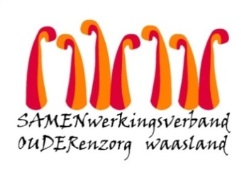 Nieuwsbrief wzc Heilig Hart – 9 december 2020Beste familie, mantelzorger, Maandag 7 december werden alle bewoners van afdeling Dandelion CD + enkele medewerkers opnieuw gescreend.  We zijn opgelucht want alle bewoners + medewerkers van de afdeling Dandelion CD zijn negatief getest op covid-19.Bezoekregeling De kamerisolatie stopt en de bezoekregeling wordt terug opgestart.  U kan  reeds vandaag ook op deze afdeling uw familielid terug een bezoek brengen.Was en boodschappenWas en boodschappen kunnen ook voor deze afdeling terug gebracht of opgehaald worden tijdens de voorziene bezoekmomenten.Stopzetting cohorte-afdelingDe laatste bewoner verhuist vandaag terug naar het eigen woonzorgcentrum.  We zijn blij dat we de werking op de cohorte-afdeling kunnen  stopzetten.Bezoekregeling tijdens de feestdagen  (voor alle afdelingen)2020 is al een uitzonderlijk jaar en iedereen wil tijdens eindejaar zijn familielid wel een kerstgroet of nieuwjaarswens brengen.  Daarom zorgen wij ervoor dat alle bewoners op  Kerst (vrijdag 25 december) en Nieuwjaar (vrijdag 1 januari) de mogelijkheid hebben om bezoek te zien.  In de online agenda zullen we beide feestdagen openstellen.  De bezoekmomenten op zondag 27 december en zondag 3 januari worden toe gezet en vervallen dan.Met vriendelijke groet,Ann Van Calenberge
Dagelijks verantwoordelijke